KEFRI/Reg./CAQA/03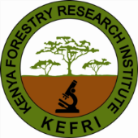 KENYA FORESTRY RESEARCH INSTITUTECSR FINAL REPORTS REGISTERDate ActivityCentreSubmitting OfficerRemarks